TABLE OF CONTENTSCORE VOCABULARY LISTS FOR SPANISH National 4/5GENERAL VOCABULARY LIST – You will be expected to use and understand the following vocabulary. It is not restricted to specific settings and can occur in any of the topic areas.FOUNDATION TIER – You will be expected to use and understand the following vocabulary if you are taking the Listening and Reading exams at this level as well as the vocabulary off the General Vocabulary List. LIFESTYLELEISUREHOME & ENVIRONMENTWORK & EDUCATIONHIGHER TIER – You will be expected to use and understand the following vocabulary if you are taking the Listening and Reading exams at this level as well as the vocabulary off the Foundation list and the General Vocabulary List. LIFESTYLELEISURE	HOME & ENVIRONMENT	WORK & EDUCATIONCONTENTPAGE NUMBERGENERAL VOCABULARY2-9Comparisons2Conjunctions2Connectives2Prepositions2Negatives3Important Verbs3Asking Questions3Common Questions3Greetings and Exclamations3-4Opinions4-5Expressions of Time5-6Time6-7Location/Distance7Colour7-8Weights & Measures8Shape8Weather8-9Access9Correctness9Materials9Abbreviations9Health10-12Relationship & Choices12-14Free Time & The Media14-17Holidays17-19Home & Local Area20-21Environment21-22School/College & Future Plans2-24Current & Future Jobs24-25Health26Relationship & Choices26-27Free Time & The Media27Holidays27Home & Local Area28Environment28School/College & Future Plans28Current & Future Jobs28COMPARISONS:bastantequitebienwelldemasiadoTooigual desame as/equal tomás (que)more (than)máximomaximummayorolderla mayoríathe majoritymejorbest/bettermenoryoungermenos (que)less (than)minimominimummismosamemuyveryparecido asimilar topeorworsepocofew (little)/not verypor ejemplofor exampletan (+ adj)….comoas (+ adj) …. astanto (+noun) ….comoas….. much/many as compararto compareCONJUNCTIONS:a pesar dedespite/in spite ofasí quesoaun (si)even (if)aunquealthoughcomoas/likecuandowheninclusoincludingmientras (que)whilsto/u (before o-/ho-)Orperobutpor esothat’s whypor lo tantothereforeporquebecausepuesthen/wellsiIfsin embargohowevertal vezperhaps/maybetambiénalsoy/e (before i-/hi-)and ya (que)since/asCONNECTIVES:además as well (as)/(apart from)además deapart fromclaro queclear that/of coursedado quegiven thates decirthat ispor un lado/por otro ladoon the one hand/on the other handpor otra parteanyway/in any casesin dudawithout doubtPREPOSITIONS:aat/to/on (transport)conwithdeof/fromenin/onhaciatoward(s)hastauntilparaForporfor/because of/bysegúnaccording tosinwithoutNEGATIVES:JamásNeverNi ….. niNeither…. NorNadaNothing (not anything)NadieNo one/nobodyNinguno/a + nounNo + noun/not anyNoNotNuncaNeverSinoIf notTampocoNot…eitherYa noAny moreTHE IMPORTANT VERBS:Acabar de + infinTo have just + verbDarTo giveDeber (+ infin)To owe (have to) EstarTo be (location/feeling)HacerTo do/makeHacerseTo becomeHayThere is/areHay que + infinTo have to + verbIrTo goIr a + infinTo go to + verbIrseTo leaveOcurrirTo happen/occurOírTo hearPasarTo happenPoder + infinTo be able to + verbPonerTo putQuerer + infin/nounTo want + verb/noun/to loveQuisieraI would like/loveSerTo be (personality)Soler + infinTo usually + infinTenerTo haveTener lugarTo take placeTener que + infinTo have to + infinVolver(se)To return (to become)ASKING QUESTIONS:¿Adónde?To where?¿Cómo?How?¿Cuál?Which?/What?¿Cuándo?When?¿Cuánto/a?How many?¿De dónde?From where?¿De quién?From who?¿Dónde?Where?¿Por dónde?Which way?¿Qué?What?¿Quién?Who?COMMON QUESTIONS:¿A qué hora?At what time?¿Cuánto cuesta(n)/ ¿Cuánto es?How much does it /do they cost?/How much is it?¿Cuánto vale(n)?How much is it (they) worth?¿Cuántos años tiene(s)?How old is he/she (are you)?¿De qué color?What colour?¿Dónde está(n)?Where is it (are they)?¿Para/Por cuánto tiempo?For how long?¿Qué día?What/Which day?¿Qué fecha?What date?¿Qué hora es?What time is it?GREETINGS & EXCLAMATIONS:¡Basta!Enough!¡Bienvenido!Welcome!¡Buen viaje!Have a good trip!¡Buena suerte!Good Luck!¡Claro!Of course!¡Cuidado!Careful!¡Enorabuena!Congratulations!¡Felices Pascuas!Happy Easter!¡Felices vacaciones!Have a good holiday!¡Felicidades!Congratulations!¡Felicitaciones!Congratulations!¡Feliz año Nuevo!Happy New Year!¡Feliz cumpleaños!Happy Birthday!¡Feliz navidad!Happy Christmas!¡Feliz santo!Happy Saints Day!¡Ojo!Watch out!¡Olé!Bravo!¡Qué aproveche!Enjoy your meal!¡Qué lo pase(s) bien!Have a nice time!¡Qué asco!How disgusting!¡Qué bien!How great!¡Qué + adj!How ….!¡Qué horror!How awful!¡Qué + noun!What a…!¡Qué lastima!What a shame!¡Qué pena!What a shame!¡Qué va!No way!¡Socorro!Help!/Save me!¿Cómo estás?How are you?¿De veras?Really?¿Qué hay?So what?¿Qué pasa?What’s the matter?¿Qué tal?How are you?AdiósGoodbyeAtentamenteYours sincerely/faithfullyBuenas nochesGood nightBuenas tardesGood afternoon/eveningBuenos díasGood day/HelloCon permisoExcuse meDe nadaYou’re welcomeEncantadoDelightedGraciasThank youHasta el (lunes)See you (Monday)Hasta luegoSee you laterHasta mañanaSee you tomorrowHasta prontoSee you soonHolaHelloLo sientoI’m sorryMucho gustoPleased to meet youPerdónPardonPerdonePardonPor favorPleaseSaludosBest wishesSíYesValeOKSaludarTo greetOPINIONS:Aburrido/aBoringAceptableAcceptableAfortunado/aLuckyAgradablePleasantAntiguo/aOldApropiado/aSuitableBarato/aCheapBonito/aPrettyBueno/aGood La calidadQualityCaro/aExpensiveDecepcionado/aDisappointedDecepcionanteDisappointingDesafortunadamenteUnfortunatelyDesagradableUnpleasantLa desventajaThe disadvantageLa diferenciaThe differenceDiferenteDifferentDifícilDifficultLa dificultadThe difficultyDistinctoDifferent/distinctDivertido/aFun/entertaining/funnyDuro/aHard/difficultEconómico/aEconomicalEmocionanteExcitingEncantadorCharming/delightfulEntretenido/aEntertainingEspecialSpecialEspléndido/aSplendidEstupendo/aGreatEstúpido/aStupidExcelenteExcellentExtraordinario/aExtraordinaryFácilEasyFamoso/aFamousFantástico/aFantasticFascinanteFascinatingFatalAwfulFavorableFavourableFavorito/aFavouriteFenomenalGreatFeo/aUglyGenialBrilliant/greatHermoso/aBeautiful/lovelyHorroroso/aTerrible/awfulIdealIdealImportanteImportantImposibleImpossibleImpresionanteAmazing/incredibleIncreíbleIncredibleInseguro/aInsecureInteresanteInterestingInútilUselessMalBadMalo/aBadMaravilloso/aMarvelous/wonderfulModerno/aModernNegativo/aNegativeNuevo/aNewPerfecto/aPerfectPosiblePossiblePositivo/aPositivePrecioso/aLovely/beautifulPreferido/aPreferred/favouriteProfundo/aDeep/profoundRaro/aStrangeRegularRegular/averageRidículo/aRidiculousSeguro/aSure/secureSencillo/aSimple/modestSorprendido/aSurprisedTípico/aTypicalTonto/aSilly/stupidTranquilo/aQuiet/calmÚnico/aUnique/onlyÚtilUsefulLa ventajaThe advantageViejo/aOldAburrirseTo become boredAdorarTo adore/loveApreciarTo appreciateAprovechar(se)To make the most of (take advantage of)Alegrar(se)To cheer up (become happy)CreerTo believeDar igualTo not mindDecepcionarTo deceiveDecirTo sayDesearTo desire/wantDetestarTo hate/detestDisfrutarTo enjoyDivertirseTo enjoy yourselfDudarTo doubtEncantarTo loveEsperarTo hopeEstar de acuerdoTo agreeEstar a favor deto be in favour ofEstar en contraTo disagreeEstar harto/a deTo have had enough ofFascinarTo fascinateFastidiarTo bother/annoyGustarTo likeIntresarse enTo be interested in JustificarTo justifyOdiarTo hateOpinarTo think (have opinion)ParecerTo seemPasarlo bien/malTo have a good/bad timePensar (que)To think (that)Ponerse de acuerdoTo reach an agreementPreferirTo preferQuedar enTo decideQuerer decirTo meanReconocerTo recognizeSentir(se)To feelValer la penaTo be worth itEXPRESSIONS OF TIME:Los días de la semanaDays of the weekel lunesMondayel martesTuesdayel miércolesWednesdayel juevesThursdayel viernesFridayel sábadoSaturdayel domingoSundayLas estaciónesThe seasonsla primaveraSpringel veranoSummerel otoñoAutumnel inviernoWinterLos mesesThe monthseneroJanuaryfebreroFebruarymarzoMarchabrilAprilmayoMayjunioJunejulioJulyagostoAugust se(p)tiembreSeptemberoctubreOctobernoviembreNovember diciembreDecemberTIME:A eso deAroundA tiempoOn timeEn puntoOn the dotExactamenteExactlyLa horaThe hourEl horarioThe timetableMedia horaHalf an hourLa medianocheMidnightEl mediodíaMiddayMenos/y..To/pastMenos cuartoQuarter toEl minutoMinuteEl SegundoSecondY cuartoQuarter pastY mediaHalf pastA diarioDailyA fines deAt the end ofA mediados de…Halfway though/in the middle of…A menudoOftenA partir deFromAproximadamenteApproximatelyA vecesSometimesAhoraNowAl mismo tiempoAt the same timeAlgunas vecesSometimesAnocheLast nightEl añoThe yearAntes (de)BeforeAyerYesterday(en) BreveBrief/short(ly)/(soon)Cada (x) días/horasEvery (x) days/hoursCasiNearlyDe…. a….From…. To…De momentoAt the momentDe nuevoAgainDe repenteSuddenlyDe vez en cuandoFrom time to timeDentro de (x) horasWithin (x) hoursDesdeFrom/sinceDesde haceFor + timeDespacioSlowDespuésAfterEl díaThe dayLe día festivoFestival day/bank holidayEl día laboralThe working dayDiariamenteDailyDuranteDuringDurarTo lastEn ese/este momentoAt this moment/timeEn seguidaRight/straightaway EntoncesThenEsta (noche)This (night)La estaciónThe seasonLa fechaThe dateEl fin de semanaThe weekendAl finalAt the endFinalmenteFinallyFrecuentamenteFrequentlyFuturo/aFuture (adj)El futuroThe futureGeneralmenteGenerallyHace + timeAgoHoyTodayInmediatamenteImmediatelyLentoSlowEl/Los lunesOn Monday/sLuegoLater/thenMañanaTomorrowLa mañanaThe morningEl mesThe monthMientras tantoIn the meantime/meanwhileEl momentoMomentMucho tiempoLot of time/long timeLa nocheNightNormalmenteNormallyOtra vezAgain/another timeEl pasadoThe pastPasado/aLast (adj)Pasado mañanaThe day after tomorrowPermanentePermanentlyPocas vecesA few timesPor añoPer yearPor finFinallyPor lo generalGenerallyEl porvenirThe futureAl principioAt/In the beginningProntoSoonPróximo/aNext(el mes) que vieneNext (month)Quince días15 days/fortnightRápidoQuickRaramenteRarelyReciente(mente)Recent(ly)La semanaWeekSiempreAlwaysEl sigloCenturySiguienteFollowingSobreAboutSolamenteOnlySolo/aOnlyTardarTo take (last)TardeLateLa tardeThe afternoon/eveningTempranoEarlyTener prisaTo be in a hurryEl tiempoTimeTodas las (semanas)Every weekTodavíaStillTodos los (días)Every monthÚltimamenteUltimatelyUltimo/aLast/ultimateUna vezA time/onceDos vecesTwice/2 timesVolver a + infinTo start (over) againLOCATION/DISTANCE:A un paso (de)A few steps away fromAbajo (de)Down (under)AdelanteforwardAfuera (de)outsideAhíthereAislado/aIsolatedAl final (de)At the end (of)AlláOver (there)AllíthereAlrededor (de)Around/aboutAquíHereArriba (de)Up (on top of)AtrásbackCéntricocentralEn el centro (de)In the centre (of)Cerca (de)Near (to)ContraagainstDebajo (de)Under Delante (de)Infront (of)Dentro (de)Inside (of)A la derechaOn/to the right(todo) derechoStraight aheadDetrás (de)BehindLa direcciónDirectionLa distanciaDistanceEn/por todas parteseverywhereEn las afuerasOn/in the outskirtsEncima (de)On top (of)Enfrente (de)OppositeEntreBetweenEl esteThe eastEl exteriorThe outsideEn el/al fondoOn the/to the bottomFuera (de)Outside (out of)El interiorInsideA la izquierdaOn/to the leftEl kilómetroKilometreAl lado (de)Besides/next toLejos (de)Far (from)El lugarThe placeEn (el) medio (de)El metrometreEl norteThe northEl oesteThe westEl sitioThe placeEl surThe southTodo rectoStraight onEstar situado/aTo be located/situatedEncontrarseTo be situatedEstar a (x) kilómetros deTo be (x) kilometres fromEstar a (x) minutos deTo be (x) minutes fromCOLOUR:AmarilloYellowAzúlBlueBlancoWhiteClaroLightEl colorColourGrisGreyMarrónBrownMoradopurpleNaranjaOrangeNegroBlackOscuroDarkPálidopaleRojoRedRosaPinkRosadorosyVerdeGreenVioletavioletVivoVivid/brightWEIGHTS & MEASURES:AlcanzarTo reach/get to/achieveAltoTallLa alturaHeightAnchowide/baggyBajoLow/shortLa bolsaBagEl boteCanLa botellaBottleLa cajaBoxLa cantidadQuantityEl cartónCartonEl centímetroCentimetreCompleto/aFull/completeUn cuartoA quarterDelgado/aThinEl dobleDoubleEstrecho/a/aTightGordo/aFatEl gramoGrammeGrandeBigGrueso/aThickLa lataTinEl litroLitreLleno/afullMediano/aMedium(sized)La medidaThe measurementMedio/ahalfLa mitadThe halfMucho/aA lotEl paquetepacketel pedazoPiecePequeño/aSmallEl pesoThe weightUn pocoA littleLa raciónShare/helping/portionSuficienteSufficientLa tallasizeEl tamaño/La tallasize (shoe)/sizeEl trozoPiece/bit/sliceVacio/aEmptyBastarTo be enoughMedirTo measurePesarTo weighSHAPE:Cuadrado/aSquareLa formaShapeRedondo/aroundWEATHER:Buen/mal tiempoGood/bad weatherCalienteHot (water/food/oven)El calorThe heatCaluroso/aHot (day/climate)El chubascoHeavy showerEl cieloThe skyEl climaClimateDespejado/aClearEstableStableFresco/aChilly/freshEl fríoThe coldEl gradoDegree (temperature)El hieloIceHúmedo/aHumidLa lluviaThe rainLa nieblaFogLa nieveSnowLa nubeCloudNubladoCloudyNubosoCloudyEl pronósticoThe forecastEl relámpagoLighteningSeco/aDryEl solThe sunLa sombraThe shadeLa temperaturaTemperatureTemplado/aMildEl tiempoWeatherLa tormentaStormTormentosoStormyEl truenoClap of thunderEl vientoWindHacer (frío)To be (cold)Helar(se)To freeze (over)LloverTo rainMojar(se)To get wetNevarTo snowTener (calor)To be (hot)ACCESS:Abierto/aOpenAbrirTo openEl accesoAccessCerrado/aClosedCerrarTo closeGratisFreeGratuito/afreeHacer faltaTo lack/needLibreFree/spareNecesario/aNecessaryOcupado/aBusy/engaged/occupiedPermitirTo allowProhibido/aProhibitedProhibirTo prohibite/ban/forbidCORRECTNESS:Cierto/aCertain/sureCorrecto/aCorrect/rightEquivocado/aWrong/mistakenExacto/aExact(ly)FalsoFalse/forgedLa faltaThe error/mistakeLa mentiraThe lieMentiroso/aLier (used as an adj)La razónReasonLa verdadThe truthVerdadero/aTrueCorregirTo correctEstar equivocado/aTo be mistakenMentirTo lieTener razónTo be rightMATERIALS:El algodónCottonLa cerámicaCeramic/potteryEl cristalGlass/crystalEl cueroLeatherLa lanaWoolLa maderaWoodEl oroGoldEl papelPaperLa pielSkin/leatherEl plásticoPlasticLa plataSilverLa sedaSilkLa telaMaterial/cloth/fabricEl vidrioGlassABBREVIATIONS:Sr.Señor (Sir/Mr)Sra.Señora (Madam/Mrs)Srta.Señorita (Miss)Sta.Santa (Saint)C/Calle (Street)1˚/2˚Primero/Segundo (1st/2nd)Dr.DoctorDra.DoctoraRENFENational RailIVAVATAda.Avenida (avenue)EEUUEstados Unidos (USA)HEALTH:A la planchaGrilledEl aceiteOilAdictivo/aAddictiveEl adictoAddictEl agua (fem noun)WaterAgua mineralMineral waterCon/sin gasSparkling/stillEl ajoGarlicAlcohólico/aAlcoholicEl alimentoFoodEl arrozRiceAsado/aRoastEl atúnTunaEl azúcarSugarEl bacalaoCodLa barra (de pan)Stick/bar (of bread)La bebidaDrinkBien hechoWell done (cooked)El bistec/bistéSteakEl bocadilloSandwichEl bonbonSweetBorracho/aDrunkEl caféCoffeeLos calamaresSweetsCansado/aTiredEl carameloSweetLa carneMeatLa cebollaOnionLa cenaDinnerLos cerealesCerealsLa cervezaBeerLos champiñonesMushroomsEl chocolateChocolateEl chorizoChorizo (spicy sausage)La chuletaChopLos churrosFried doughEl cigarilloCigaretteLa cocaínacocaineLa cocinakitchenLa colCabbageLa coliflorCauliflowerLa comidaFood/meal/lunchLa comida basuraJunk foodLa comida rápidaFast foodEl corazónHeartEl cuerpoBodyDe cerdoPorkDe corderoLambDe terneraVealDe vacaBeefLa depresiónDepressionEl desayunoBreakfastLa dietaDietEl dolorPainDroga (blanda/dura)(soft/hard) DrugDulceSweetEjercicio (físico)(physical) exerciseLa enfermedadIllnessEnfermo/aSick/illLa ensaladaSaladEl entrenamientoTrainingLos espaguetisSpaghettiLa farmaciaPharmacyEl fileteFilletEl flanCrème caramelLa fresaStrawberryFrito/aFriedLa frutaFruitel fumadorSmokerLa galletaBiscuitLas gambasPrawnsEl gazpachoCold soupLa grasaGreaseLos guisantesPeasEl hábitoHabitLa hamburguesaHamburgerEl heladoIce creamEl huevoEggEl humoSmokeLa inyecciónInjectionEl jamónHamEl jamón SerranoSerrano hamLas judías verdesGreen beansLa lecheMilkLa lechugaLettuceLas legumbresPulsesEl limónLemonLa limonadaLemonadeLa mantequillaButterLa manzanaAppleLos mariscosSeafoodEl melocotónPeachLa meriendaSnack/picnicLa mermeladaMarmalade/jamMuerto/aDeadLa naranjaOrangeLa naranjadaOrangeadeLa nataCreamLa nuezNutLa paellaPaellaEl panBreadLa pastaPastaEl pastelCakeLa patataPotatoLas patatas fritasChips/crispsLa peraPearEl perrito calienteHot dogEl pescadoFishPicanteSpicyLa pimientaPepperEl pimiento (rojo/verde)(red/green) pepperLa piñaPineappleEl plátanoBananaEl polloChickenLos pulmonesLungsEl quesoCheeseLa rehabilitaciónRehabilitationRico/aTasty/richLa salSaltSalado/aSaltyLa salchichaSausageEl salchichónSpiced sausageLa salsaSauseLa saludHealthSaludableHealthyLa sangriaSangriaSano/aHealthyLa sardinaSardineLa sopaSoupEl TabacoTobaccoLas tapasTapasLa tartaTartEl téTeaLa tentaciónTemptationEl tomateTomatoLa tortillaOmeletteLa tostadaToastLas uvasGrapesLa vainillaVanillaVegetariano/aVegetarianLas verdurasVegetablesEl vinagreVinegarEl vino (blanco/Rosado/tinto)(White/Rosé/Red) Wine El yogurYoghurtLa zanahoriaCarrotEl zumoJuiceAcostarseTo go to bedAfectarTo affectArreglarTo mend/fix/tidy upBeberTo drinkCaerseTo fallCausarTo cause CenarTo dine/have dinnerCocinarTo cookComerTo eatDejar de + infinTo stop DesayunarTo have breakfastDespertarseTo wake upDrogarseTo take drugsDormirseTo go to sleepEmborracharseTo get drunkEncontrarse bien/malTo feel good/badEntrenarseTo trainEstar en formaTo be in shapeEvitarTo avoidFumarTo smokeHacer aerobicTo do aerobicsHacer ejercicioTo exerciseLavarTo washLevantarseTo get upLimpiarTo washMantenerse en formaTo keep in shapeMejorarseTo improveMorirTo dieOlerTo smellPreocuparseTo be worriedPrepararTo prepareRehabilitarTo rehabilitateRelajarseTo relaxRespirarTo breatheTener dolor deTo have a …. acheTener hambreTo be hungryTener miedoTo be afraidTener sedTo be thirstyTener sueñoTo be tiredTomarTo have (drink/eat)RELATIONSHIPS & CHOICES:El abueloGrandfatherActivo/aActiveAdolescenteAdolescentEl adolescenteTeenagerAdoptivo/aAdoptiveAdulto/aAdultAgresivo/aAggressiveAlegreHappyAmableKindAmbicioso/aAmbitiousEl/la amigo/aFriendEl amorLoveAnciano/aOldEl ancianoOld personAnimado/aLivelyEl animal domésticoPetAntipático/aUnpleasantEl apellidoSurnameEl aspectoAppearanceLa atenciónAttentionLa barbaBeardEl bebéBabyEl beneficioBenefitEl besoKissEl bigoteMoustacheLa bocaMouthEl brazoArmEl caballoHorseLa cabezaHeadCalvoBaldEl canarioCanaryEl carácterCharacterEl cariñoAffectionCariñoso/aAffectionateEl carnet de identidadID cardCasado/aMarriedEl casamientoMarriageCastañoBrown (hair)El chicoBoyLa cobaya/el cobayoGuinea pigCómico/aFunny/comicalEl/la compañero/aPartner/mateComprensivo/aUnderstandingEl conejoRabbitEl conflictoConflictContento/aHappy/contentCorto/aShortCreativo/aCreativeLa cualidadQualityCuidadoso/aCarefulEl dedoFingerEl defectoDefect/faultLos demásThe others/restDeportivo/aSports + nounLa disciminaciónDiscriminationLa discusiónDiscussion/argumentDivorciado/aDivorcedEl divorcioDivorceLa documentaciónPapers/documentsLa edadAgeEducado/aPoliteEgoístaSelfishLa encuestaSurveyEl extranjeroForeignerExtrovertido/aOutgoingLa familia adoptivaAdoptive familyLa familiaFamilyLa felicidadHappinessFelizHappyFormalPoliteFuerteStrongLas gafasGlasses (spectacles)El gatoCatLa generaciónGenerationGeneroso/aGenerousLa gentePeopleGracioso/aFunnyGuapo/aGood lookingHablador(a)TalkativeEl/la hermanastro/aHalf/step brother/sisterEl/la hermano/aBrother/sisterEl/la hijo/a (único/a)(only child) Son/daughterEl hogarHomeEl hombreManHonesto/aHonestHonrado/aHonourableLa identidadIdentityLa igualdadequalityImpacienteImpatientIncluirTo includeLa independenciaIndependenceIndependienteIndependentLa influenciaInfluenceInjusto/aUnfairEl inmigranteImmigrantInteligenteIntelligentIntrovertido/aShy/introvertedLa invitaciónInvitationEl invitadoGuestJovenYoungEl jovenThe young personJubilado/aRetiredJusto/aFairLa juventudChildhoodLargo/aLongLiso/astraightLoco/aCrazyLa madrastraStepmotherLa madreMother(mal)educado/a(im)politeEl maltratoMistreatmentLa mamáMotherLa manoHandEl maridoHusbandLa mascotaPetEl matrimonioMarriageEl miembroMemberMoreno/aDark/dark-hairedEl/la muchacho/aKidLa mujerWife/womanNacido/aBornEl nacimientoBirthLa nacionalidadNationalityLa narizNoseLa necesidadNecessityNervioso/aNervousEl/la nieto/aGrandson/daughterEl/la niño/aChildEl nombreNameEl novioBoyfriend/groomLa noviaGirlfriend/brideEl ojoEyeLa ONGNon-Governmental OrganisationOptimistaOptimisticLa orejaEarOrgulloso/aProudPacientePatientEl padrastroStepfatherEl padreFatherLos padresParentsEl pájaroBirdEl papáFatherParado/aUnemployedLa parejaPair/couple/partnerEl paroUnemploymentLas pecasFrecklesPelirrojoRed-hairedEl peloHairPerezoso/aLazyEl periquitoBudgieEl perroDogLa personaPersonLa personalidadPersonalityPesimistaPessimisticEl pezFishEl pieFootLa piernaLegPobrePoorLa pobrezaPovertyPráctico/aPracticalLa preferenciaPreferenceEl prejuicioPrejudiceEl primoCousinPrudenteCarefulEl racismoRacismRacistaRacistLa reacciónReactionReservado/aReservedResponsableResponsibleLa reuniónMeetingRizado/aCurlyRubio/aBlond/fair-hairedEl señorMan/gentlemanLa señoraWoman/ladyLa señoritaGirl/young ladyLa sensaciónFeeling/sensationEl sentido del humorSense of humourEl sentimientoFeelingSeparado/aSeparatedSerio/aSeriousEl sidaAIDSSimpático/aNiceSincero/aSincereSoltero/aSingleLa tienda con fines benéficosCharity shopTímido/aShy/timidEl/la tío/aUncle/auntToleranteTolerantLa tortugaTortoiseTravieso/aNaughty/mischeviousTristeSadValienteBraveEl vandalismoVandalismEl/la vecino/aNeighbourLa violenciaViolenceViolento/aViolentVoluntario/aVoluntaryEl/la voluntario/aVolunteerLa vozVoiceAdoptarTo adoptArruinarTo ruin/spoilBeneficiarTo benefitBesarTo kissCasarseTo get marriedConocer (a)To know/be aquainted with (meet somebody)ContribuirTo contributeConversarTo talkCuidarTo look afterDar las graciasTo give thanksDecidirTo decideDescribirTo describeDestruirto destroyDiscutirTo argueDivorciarseTo get divorcedEducarTo educate/teachEnamorarseTo fall in loveEnfadar(se)To anger (become angry)Estar en paroTo be unemployedFormar parte deTo be part of/belong toHablarTo speak/talkInmigrarTo immigrateJubilarseTo retireLlamarseTo call oneselfLlevar (puesto)To take/carry/wearLlevarse bien/mal conTo get on well/badly withMaltratarTo mistreat/ill-treatMeterTo putNacerTo be bornOfenderTo offendOfenderseTo take offense/get offendedParecerse aTo look/seem like/be likePonerseTo put on/wearRomperTo breakSepararseTo become separatedSupervisorTo supervise/overseeTener + nounTo haveTener ….. añosTo be ….yrs oldTener suerteTo be luckyFREE TIME & THE MEDIA:A mitad de precioHalf priceEl abrigoCoatEl actor/La actrizActor/actressEl/la aficionado/afanEl alpinismoRock-climbingEl ambienteAtmosphereEl anuncioAdvertApto/aSuitableEl archivoArchive/fileEl artículoArticleEl artistaArtistEl atletaAthleteEl atletismoAthleticsEl baileDanceEl baloncestoBasketballLa banda anchaBroadbandEl bañadorSwimming costumeLa bacteriaDrumsLa bici/bicicletaBike/bicycleEl billarPool/snookerEl billeteBanknote/ticketLa blusaBlouseEl bolsoBagLas botasBootsEl boxeoBoxingLa cajaTillLos calcetinesSocksEl cambioChange (money)La camisaShirtLa camisetaT-shirtEl campeónChampionEl campeonatoChampionshipLa canciónSongEl/la cantanteSingerLa carniceríaButchersLa CarreraRaceLas cartasPlaying cardsEl CDCDEl centimoCent (money)El chandalTracksuitLa chaquetaJacketEl chequeChequeEl cybercaféCybercafé/Internet caféEl ciclismoCyclingLa ciencia-ficciónScience fictionEl cinturónBeltClásico/aClassic(al)El clienteCustomer/clientLa colecciónCollectionEl collarNecklaceLa comediaComedyEl comienzoThe startLas comprasShoppingEl concursoCompetition/game showLa confiteríaSweet shopLa conversaciónConversationLa copaCup/trophyLa corbataTieEl correo basuraJunk mailLa cosaThingLa película de acciónAction filmLa película de AventuraAdventure filmEl deporteSportDeportistaSportyEl descansoRest/half timeEl descuentoDiscountLos dibujos animadosCartoonsEl dineroMoneyEl disco (compacto)(compact) disk/recordEl disco duroHard diskLa diversiónFun/entertainmentEl documentalDocumentaryLa drogueríaChemist/drugstoreEducativo/aEducationalLa entradaTicket/entrance (hall)El equipoTeamEl espectáculoShowEl estadioStadiumLa faldaSkirtLa fiestaPartyEl footingJoggingLa fruteríaFruit shop/greengrocerEl fútbolFootballLas gafas de solSunglassesEl golGoalLa gorraBaseball capGran HermanoBig BrotherLos grandes almacenesDepartment storesEl grupoGroupLos guantesGlovesLa guitarraGuitarEl hipermercadoHypermarketLa historiaHistory/storyEl instrumentoInstrumentLa joyeríaJewellersLas joyasJewelleryEl juegoGameLos Juegos OlímpicosOlympic GamesEl jugadorPlayerEl jugueteToyLa jugueteríaToyshopJunto/aTogetherLa libra (esterlina)Pound (sterling)La libreríaBookshop La listaListLa loteríaLotteryLas mediasTightsEl mensaje (de texto)(text) messageEl mercadoMarketLa modaFashionEl monederoPurseEl monitorInstructor/monitorEl monopatínSkateboardingEl (teléfono) móvilMobile (telephone)La muñecaDollLa músicaMusicLa nataciónSwimmingLas noticiasNewsLa novelaNovelEl ocioLeisureLa ofertaOfferEl (ordenador) portátilLaptop El ordenadorcomputerLa pagaPocket moneyLa página webWeb pageLa panaderíaBakeryLa pantallaScreenEl(los) pantalón(es)TrousersEl pantalón corto/los pantalones cortoShortsLa papeleríaStationerEl paraguasUmbrellaEl partidoMatchEl pasatiempoHobbyLa pasteleríaCake shopEl patinajeSkatingLa películaFilmLa pelotaBallLa peluqueríaHairdressersLos pendientesEarringsLa perfumeríaPerfume shopEl periódicoNewspaperLa pescaFishingLa pescaderíaFishmongerEl ping-pongTable tennisLa pista de hieloIce rinkPolicíaco/aPólice/detectiveLa posibilidadPossibilityEl precioPriceEl premioPrizeLe programaProgrammeEl programadorProgrammerLa publicidadPublicityEl quioscoKioskEl ratónMouseLas rebajasSalesEl reciboReceiptLa redInternetEl regaloPresentEl relojWatchEl restoRest/remainsLa revistaMagazineRico/aWealthy/richEl roboTheft/robberyRomántico/aRomanticLa ropaClothesLa sala de chatChatroomLa sala de fiestasParty/function roomLa salidaOuting/exitLas sandaliasSandalsLa secciónSection/departmentLa selecciónSelectionLa serieSeriesLa sesiónsession/showing (film)El sitio webWebsiteEl socioMemberEl sombreroHatEl sonidoSoundEl supermercadoSupermarketLa taquillaBox office/ticket officeLa tarjeta de créditoCredit cardEl tebeoComicEl tecladoKeyboardEl técnicoTechnicianLa telenovelaSoap operaEl tenisTennisEl tiempo libreFree/spare timeLa tienda de comestiblesFood shopLa tienda de ropaClothes shopEl tipoTypeLos vaquerosJeansLa velaSailingEl vendedorSalespersonEl vestidoDressEl videoclubVideo clubEl videojuegoVideogameEl voleibolVolleyballLa zapateríaShoe shopLas zapatillas de deporteTrainersLos zapatosShoesAceptarAcceptAcompañarTo go with/accompanyAcordarTo agreeActuarTo act/performAhorrarTo sabeAndarTo walkBailarTo danceBorrarTo rub out/delete/eraseCantarTo singChatearTo chatColeccionarTo collectComprarTo buyConectarTo connect/be in contactConectarse conTo hook up withContraTo count/tell/recountCorrerTo runCostarTo costDeberTo oweDescargarTo downloadDesconectarTo disconnectDevolverTo return/give backEcharTo missElegirTo choose/electEncontrarseTo meetEnviarTo sendEscogerTo chooseEscucharTo listenEsperarTo waitEstar de modaTo be fashionableGanarTo winGastarTo spend (money)GrabarTo recordGuardarTo saveHacer + sportTo do + sportHacer la(s) compra(s)To do the shoppingInvitarTo inviteJugar al/a laTo playLeerTo readMandarTo sendMarcar (un gol)To score (a goal)MontarTo get on/in/ride/set upNadirTo swimNavegarTo surf the netNecesitarTo needOrganizarTo organisePagarTo payParticiparTo participate/take partPasearTo walkDar un paseoTo take a walkPatinaTo skatePerderTo lose/missPescarTo fishPracticarTo doProbarseTo try onRecibirTo receiveRegalarTo give presentsRepartirTo deliverRobarTo rob/stealSalirTo go out/leaveSeleccionarTo select/chooseServerTo serveSugerirTo suggestTener ganas de + infinTo feel like (doing…)TocarTo play (instrument)TocarTo touchVenderTo sellVenirTo comeVerTo seeHOLIDAYS:El abanicoFanLa aduanaCustomsEl aeropuertoAirportLa agencia de viajesTravel agencyEl aire acondicionadoAir conditioningAl aire libreOutside/in the open airEl albergue juvenilYouth hostelalemán(a)GermanAlemaniaGermanyEl alojamientoAccommodationEl ambienteAtmosphereAmérica del SurSouth AmericaEl andénPlatformEl Año NuevoNew YearEl asientoSeatEl autobúsBusEl autocarCoachLa autopistaMotorwayEl aviónPlaneEl balcónBalconyEl barcoBoatElbillete de idaSingle/one way ticketEl billete de ida y vueltaReturn ticketBritánico/aBritishLa cafeteríaCafeteriaLa cama de matrimonioDouble bedLa cámaraCameraEl caminoTrack/path/roadEl campingCampsiteLas Islas CanariasCanary IslandsLa caravanaCaravanEl carnetPassLa carreteraRoadLa cartaMenu/cardLas castañuelasCastanetsCastellanoCastilian SpanishEl cheque de viajeTravellers chequeEl cinturón de seguridadSeat/safety beltLa (primera) clase(first) classEl cocheCarEl conductorDriver/motoristLa consignaLeft-luggage roomLa corridaBullfightLa costaCoastLa costumbreCustom/habitLa crema solarSun creamEl cruceCrossroadsLa cucharaSpoonEl cuchilloKnifeLa cuentaBill La culturaCultureDe primeroFirst courseDelicioso/aDeliciousLos deportes acuáticosWáter sportsLos deportes de inviernoWinter sportsEl destinoDestinationEl Día de ReyesEpiphany (January 6th)Directo/adirectEl documentoDocumentEl equipajeLuggageescocés/escocesaScottishEscociaScotlandEspañaSpainespañol(a)SpanishLa especialidadSpecialityEl esquíSkiingLa estación de autobusesBus stationLa estación de trenesTrain stationLos Estados UnidosUnited StatesEuropaEuropeEuropeo/aEuropeanExtranjeroAbroadEl ferrocarrilRailwayLa fichaFileLa fiestaFestivalEl flamencoFlamencoEl folletoLeaflet/brochureLa foto(grafía)Photo(graph)francés/francesaFrenchFranciaFrance(no) fumador(No) smokingGalesWalesgalés/galesaWelshLa gasolinaPetrolGran BretañaGreat BritainGreciaGreeceEl guíaGuideLa guíaGuidebookLa habitación dobleDouble roomLa habitación individualSingle roomLa hamburgueseríaHamburger restaurantLa heladeríaIce cream shopIncluido/aIncluded/includingLa informaciónInformationInglaterraEnglandinglés/inglesaEnglishLa insolaciónSunburn/sunstrokeIrlandaIrelandirlandés/irlandesaIrishLa islaIslandItaliaItalyitaliano/aItalianEl ladoSidelatinoamericano/aLatin AmericanLibreAvailableLa lista (de precios)(Price) listLa llegadaArrivalLondresLondonLa maletaSuitcaseEl mapaMapLa máquina de fotosCameraEl marSeaMedia pensiónHalf boardEl MediterráneoMediterraneanEl menú del díaSet menuEl menú turísticoTourist menuEl metroMetromexicano/aMexicanLa montañamountainMontañoso/aMountainousLa moto(cicleta)MotorbikeNada másNothing moreNavidadChristmasNochebuenaChristmas EveNocheviejaNew Year’s Evenorteamericano/aNorth AmericanLa oficina de turismoTourist information officeEl paísCountryPapá NoelFather ChristmasEl papel higiénicoToilet paperLa parada (de autobuses)(bus) stopEl paradorParador/state-owned hotelEl parking/parqueoCar parkEl parque temáticoTheme parkEl pasajeroPassengerEl pasaportePassportEl paso subterráneoSubway (passage)Pensión completaFull boardLa pensiónBoarding/guest houseEl permiso de conducirDriving licenceLa pista (de tenis)(tennis) courtEl planProject/planEl planoStreet plan/mapEl plato combinadoMeal served on 1 plateEl platoPlate/dishla playaBeachLa plaza de torosBullringportugués/portuguesaPortugueseLa postalPostcardEl postreDessertLa propinaTipLa recepciónReceptionEl recuerdoSouvenirLa reservaReservationEl restauranteRestaurantLa ruedaWheelEl saco de dormirSleeping bagLa sala de esperarWaiting roomLa salidaDeparture/exitLa Semana SantaEaster/Holy weekLa señalSign/signalEl servicioServiceLos serviciosToiletsEl sitioSpace/roomLa sombrillaParasolsudamericano/aSouth AmericanEl suplementoSupplementLa taquillaTicket officeEl tenedorForkLa tiendaTentEl toreroBullfighterEl toroBullLa tradiciónTraditionTradicionalTraditionalTráigame…..Bring me….El transporte (público)(public) transportEl trenTrainEl turismoTourismEl turistaTouristLas vacacionesHolidaysEl vasoGlassLa víaRouteEl viajeJourneyEl viajeroTravellerLa visitaVisitEl visitanteVisitorLa vistaViewEl vueloFlightAlojarseTo stayAparcarTo parkBañarseTo swim/batheBroncearseTo sunbatheBuscarTo look forCambiarTo changeCaminarTo walkConducirTo driveContinuarTo continueCruzarTo crossDejarTo leaveDescansarTo relaxDoblarTo fold/turnEsquiarTo skiEstar de vacacionesTo be on holidayFuncionarTo opérate/workInformar(se)To inform (find out)Ir al extrajeroTo go abroadIr de excursiónTo go on a tripIr de vacacionesTo go on holidayLlegarTo arriveLlevarTo take/bring/wearPararTo stopPasarTo spend timePedirTo orderQuedarseTo stayRecomendarTo recommendRecorderTo rememberReservarTo reserveSacarTo take outSacar fotosTo take photosSeguirTo followTardarTo take timeTomar el solTo sunbatheTorcerTo twistTraerTo bringViajarTo travelVisitarTo visitVolverTo returnHOME & LOCAL AREA:Las afuerasOutskirtsLa alfombraRug/carpetAlquilado/aRented/hiredEl aniversarioAnniversaryEl aparcamientoParkingEl apartamentoApartmentEl árbolTreeEl armarioWardrobeEl ascensorLiftEl aseoToiletEl ayuntamientoTown hallEl bancoBankEl bañoBathEl barrioNeighbourhoodLa bibliotecaLibraryEl bloqueBlock (of flats)La boleraBowling alleyEl bosqueWood/forestLa butacaArmchairLa calefacciónHeatingLa calleStreetLa camaBedEl campoCountrysideLa cancha (de tenis)(tennis) courtLa casaHouseLa casa adosadaSemi-detached houseEl castilloCastleLa catedralCathedralEl centroCentreEl centro comercialShopping centreEl céspedLawnEl chalet/chaléCottage/chalet/villaLa chimeneaChimneyEl cineCinemaLa ciudadCityEl club de jóvenesYouth clubLa cocinaKitchenLa cocina (de gas)CookerLa cocina eléctricaElectric cookerEl comedorDining roomLa comisaríaPolice stationCómodo/aComfortableEl conciertoConcertLa construcciónConstruction/buildingCorreosPost OfficeLa cortinaCurtainEl cuarto de bañoBathroomEl cumpleañosBirthdayLa direcciónAddressLa discotecaDiscoEl dormitorioBedroomLa duchaShowerEl edificioBuildingLa entradaEntranceLa equitaciónHorseridingLa escaleraStairEl espacioSpaceEl espejoMirrorLa esquinaCornerLa estación de servicioPetrol stationLa estaciónStationEl estancoTobacconistEl estanteShelfLa estanteríaBookcase/shelvesEl estéreoStereoLa fábricaFactoryLa fiesta de cumpleañosBirthday partyLa florFlowerEl fregaderoSinkEl frigoríficoFridgeLa galería (de arte)(Art) galleryEl garajeGarageLa granjaFarmLa habitaciónRoomEl habitanteInhabitantHistórico/ahistoricLa iglesiaChurchLa industriaIndustryIndustrialIndustrialEl jardínGardenEl ladrónRobber/thiefEl lagoLakeLa lámparaLampEl lavabowashbasin/lavatoryLa lavadoraWashing machineEl lavaplatosDishwasherLa libreríaBookcase/bookshopLimpio/aCleanLa llaveKeyLa luzLightLa mantaBlanketLa máquinaMachineLa mesaTableLa mezquitaMosqueEl microondasMicrowaveEl monumentoMonumentLa moquetaFitted carpetLos mueblesFurnitureEl museoMuseumLa neveraFridgeEl palacioPalaceLa papeleraWastepaper binLa paredWallEl parque de atraccionesTheme parkEl parque infantilChildren’s play areaEl pasilloCorridorEl patioPlaygroundPintado/aPaintedLa piscinaSwimming poolEl pisoFloor/flatLa plantaPlant/floorLa planta bajaGround floorLa plazaSquareEl polideportivoSports centrePropio/aOwnLa provinciaProvinceEl puebloVillage/small townEl puenteBridgeLa puertaDoorEl puertoPortEl radiadorRadiatorLa regiónRegionResidencialResidentialEl ríoRiverEl ruidoNoiseRuidoso/aNoisyLa sala de estarLiving roomEl salonLiving roomEl santoSaintEl semáforoTraffic lightLa sierraMountain range/mountainsLa sillaChairEl sillónArmchairEl sofásofaEl sótanoBasementEl sueloGround/floorEl teatroTheatreEl teléfono (móvil)(mobile) telephoneEl televisorTelevisionLa terrazaTerraceLa tiendaShopLa ventanaWindowLa vidaLifeLa zonaZoneLa zona peatonalPedestrian areaAlquilarTo hire/rent/letArreglarTo tidy/mendBajarTo go down/come downCelebrarTo celebrateCogerTo take/catchCompartirTo shareConstruirTo constructCortarTo cutCumplir … añosTo be …. years old Dar aTo look (out) onto/open onto Enseñar To showEntrarTo enterMontar a caballoTo ride a horseMostrarTo showMudarse (de casa)To move (house)Sentarse To sit downSubirTo go up/get onVivirTo liveENVIRONMENT:A pieOn footEl accidenteAccidentEl aireAirEl atascoTraffic jamLa atmósferaAtmosphereLa basuraRubbishLa bolsa plásticaPlastic bagLa campañaCampaignLa capa de ozonoOzone layerEl cartónCardboardla circulacióntrafficLa contaminaciónPollutionEl conténedorContainerEl dañoDamageEl desastreDisasterLa destrucciónDistructionEcológico/aEcologicalLa electricidadElectricityElectrico/aElectricLa energíaEnergyLa extinciónExtinctionEl fuegoFireLa gasolina sin plomoUnleaded petrolGraveSeriousEl incendioFireEl medio ambienteEnvironmentMedioambientalEnvironmentalMundialGlobalEl mundoWorldLa naturalezaNatureEl oxígenoOxygenEl peligroDangerPeligroso/aDangerousEl petróleoOilLa pilaBatteryEl planetaPlanetPoco sano/aNot very healthyPreocupado/aWorried/preoccupiedEl problemaProblemLos productos químicosChemicalsQuímico/aChemicalRecargableRechargeableReciclableRecyclableEl reciclajeRecyclingLos residuos orgánicosOrganic wasteEl spraySpraySucio/aDirtyLa TierraThe EarthTóxico/aToxicEl tráficoTrafficEl transporteTransportEl usoUseEl vehículoVehicleApagarTo switch offAyudarTo helpContaminarTo contaminate/polluteDañarTo damageDesaparecerTo disappearDucharseTo have a showerEncenderTo light/turn onEnsuciarTo get dirtyMalgastarTo wasteMatarTo killProducirto produceProtegerTo protectReciclarTo recycleRecogerTo pick upReducirTo reduceReutilizarTo reuseSalvarTo saveSeparar la basuraTo separate rubbishTirarTo throw (away)TransportarTo transport/shipUsarTo useUtilizarTo useSCHOOL/COLLEGE & FUTURE PLANS:El acentoAccentLa actividadActivityEl alemánGermanEl/La alumno/aPupilEl apoyoSupportLos apuntesNotesEl arte dramáticoDramaLa asignaturaSchool subjectEl aula (f)ClassroomAusenteAbsentLa ayudaHelpEl bachillerato elementalGCSEEl bachillerato superiorA levelLa biologíaBiologyEl bolígrafo/boliPenLa calculadoraCalculatorEl campo de deportesSports fieldLa cantinaCanteenEl castigoPunishmentEl chicleChewing gumLas ciencias económicasBusiness studiesLas cienciasScienceLa claseClassLa cocinaFood technologyEl colegioSchoolEl comercioBusiness studiesEl comportamientoBehaviourLa conductaConduct/behaviourEl consejoAdviceEl cuadernoExercise bookEl cursoCourseLos deberes HomeworkDesobedienteDisobedienteEl detalleDetailEl dibujoArt/drawingEl diccionarioDictionaryEl directorDirectorDiseñarTo design/planLa educación físicaPhysical Eduation (P.E.)La escuelaSchoolEl españolSpanishEstricto/aStrictEl estuchePencil caseEl estudianteStudentLos estudiosStudies/workEl examenExamEl éxitoSuccessFemenino/aFeminineLa físicaPhysicsFísico/aPhysicalEl fracasfailureLa geografíaGeographyLa gymnasiaGymnasticsEl gimnasioGymLa gomaRubberLa historiaHistoryEl idiomaLanguageLa informáticaICTEl inglesEnglishInsolenteRudeLas instalacionesFacilitiesEl institutoSchoolEl intercambioExchangeEl laboratorioLaboratoryLos lápices de coloresColoured pencilsEl lápizPencilLa lecciónLessonLa lenguaLanguageLa letraLetterLa libertadFreedomEl libroBookLa literaturaLiteratureMasculino/aMasculineLas matemáticasMathsMixto/aMixedLa mochilaRucksack/backpackEl nivelLevelLa notaGrade/markObligatorio/aCompulsory/obligedLa opciónOptionLa oportunidadOpportunityOptarTo choose/optOptativo/aOptionalLa páginaPageLa palabraWordEl permisoPermissionLa pizarra(black)boardLas prácticas laboralesWork ExperienceLa preguntaQuestionLa presentación (oral)(oral) presentationPresentePresentPrimario/aPrimaryPrivado/aPrivateEl/La profesor(a)TeacherLa pruebaTestPublico/aPublicLa químicaChemistryEl recreoBreakLa reglaRule/rulerla religiónReligious EducationEl respetoRespectLa respuestaAnswerEl resultadoResultEl resumenSummaryEl sacapuntasPencil sharpenerLa sala de profesoresStaff roomEl salón de actosHallSecundario/aSecondarySevero/aSevere/harshEl silencioSilenceSobresalienteOutstandingEl tallerWorkshopLa tareaTask/job/choreLa tecnologíaTechnologyEl temaTopic/subjectEl textoTextLas TijerasScissorsTrabajador(a)Hard-workingEl trabajoJob/workLos trabajos manualesResistant MaterialsEl trimesterTerm/semesterEl tutorTutorEl uniformeUniformLos vestuariosChanging roomsLa victimVictimEl vocabularioVocabularyApoyarTo supportAprenderTo learnAprobarTo passAtacarTo attackCallar(se)To be quietCastigarTo punishCharlarTo chatComenzarTo startComprenderTo understandContesterTo answerDibujarTo drawEmpezarTo startEnseñarTo teachEntenderTo understandEscribirTo writeEstudiarTo studyFaltarTo be absent/missing/needFracasarTo failGolpearTo hitInsultarTo insultIntimidarTo intimidateLevantar la manoTo put up your handMirarTo look/watchMolestarTo annoyOlvidarTo forgetPasarTo happenPedir permisoTo ask permissionPreguntarTo ask/questionPrometerTo promiseRepasarTo reviseRespetarTo respectSacar buenas/malas notasTo get good/bad gradesSuspenderTo failTerminarTo finishCURRENT & FUTURE JOBS:A tiempo completoFull timeA tiempo parcialPart timeEl abogadoLawyerEl ama (f) de casaHousewifeLa ambiciónAmbitionArroba@La azafataAir steward(ess)La barraSlash (/)El bomberFiremanEl buzónPost boxEl cajeroCashierLa calificaciónQualification/grade/markCalificado/aQualifiedEl camareroWaiterEl candidatoCandidateEl carniceroButcherLa cartaletterEl comercioCommerce/shopEl comercianteShopkeeperCompetenteCompetentLa compañíaCompany/firmEl contableAccountantLas condiciones de trabajoWorking conditionsEl correoMailEl contratoContractLa correspondenciaCorrespondance/mailEl correo electrónicoe-mailEl dentistaDentistEl dependienteShop assistantLos derechosRightsEl ejércitoArmyEl electricistaElectricianEl empleadoEmployeeLa empresaCompanyEl enfermeroNurseLa entrevistaInterviewEl entusiasmoEnthusiasmEl escritorWriter/authorLa experiencia laboralWork experienceLa explicaciónExplicationEl granjeroFarmerEl guión bajoUnderscore ( _ )El hombre de negociosBusinessmanEl horario de trabajo(work) timetableLas horas de trabajo flexiblesFlexible working hoursEl ingenieroEngineerLa intenciónIntentionEl intérpreteInterpreterEl jardineroGardenerEl jefeBossLaboralIndustrial/labourLa líneaLineLa llamadaCallEl mecánicoMechanicEl médicoMedic/doctorEl mensajeMessageEl militarMilitary/armyEl objetivoObjectiveEl obreroWorkmanLa oficinaOfficeEl panaderoBakerLa participaciónParticipationEl peluqueroHairdresserEl periodismoJournalismEl periodistaJournalistEl pintorPainterEl policíaPolicemanLa policíaPoliceLa preocupaciónWorry/concernPronto/aReadyPuntoDotPuntocom.comEl recepcionistaReceptionistLa responsabilidadResponsibilityEl salarioSalaryEl secretarioSecretaryEl selloStampEl sobreEnvelopeEl soldadoSoldierLa solicitudApplicationEl sueldoSalaryLa tarjetaCardEl teletrabajoTelemarketingEl títuloUniversity degreeEl trabajadorWorkerEl traductorTranslatorEl veterinarioVetContactarTo contactEncontrarTo findExplicarTo explainGanarTo earnHacer prácticasTo do work experienceLlamar por teléfonoTo telephoneObtenerTo obtain/getPagar bien/malTo pay well/badlyProbarTo have a go/tryRellenarTo fill inTomar un año libre/sabáticoTo take a year off/sabaticalTrabajarTo workHEALTH:El alcoholismoAlcoholismLa alimentaciónDietApetecerTo feel likeEl ataque cardíacoHeart attackEl avisoWarning/noticeEl cerebroBrainEl drogadictoDrug addictEl esfuerzoEffortEl fumador pasivoPassive smokerHervido/aBoiledEl hígadoLiverLa merluzaHakeEl olorSmellEl porroJoint/spliffRespiratorioRespiratorySabroso/aTastySeropositivoHIV positiveEl síndrome de abstinenciaWithdrawl symptomsLa sustancia químicaChemical substanceEl tabaquismoSmokingLa venaVeinAdvertirTo warnDar de comerTo feedCansarTo tireCorrer el riesgo To run the riskHacer dañoTo do damage Inyectar(se)To inject (oneself)ProvocarTo provokeRELATIONSHIPS & CHOICES:Amistoso/aFriendlyEl anilloRingAtento/aAttentiveAtrevido/aCheekyAvaro/aMean (money)La barrera generacionalGeneration gapLa bodaWeddingCallado/aQuietLa caraFaceCeloso/aJealousCobardeCowardlyLa confianzaConfidenceCortésPolite/corteousDébilWeakLa direcciónManagementEl encargadoManagerEnérgico/aEnergeticEl/La esposo/aHusband/wifeEl estado civilMarital statusLa expectativaHope/prospectEl gamberroYob/hooliganEl gemeloTwinEl géneroGenderEl gerenteManagerGlotón/glotonaGreedyEl huérfanoOrphanLa madre solteraSingle motherLa obra benéficaCharity workLos parientesRelatives/relationsLa peleaQuarrel/fightLa perspectivaPerspective/viewLa residencia (para ancianos)Home (for old people)Seguro/a de sí mismoSelf-confident/assuredSensibleSensitiveLos sin techosHomeless (people)El/La sobrino/aNephew/nieceEl temperamentoTemperament/natureEl testigoWitnessTorpeClumsyVago/aLazy/idleViudo/aWidowedAcogerTo take in/accept/admitAgradecerTo appreciate/be grateful/thankAguantarTo put up with/bear/endureCometerTo commit/makeConfiarTo trust/confideDedicarseTo dedicate/devote oneselfDisculpar(se)To excuse (apologise)EmigrarTo emigrateEstropearTo damage/spoil/ruinLlorarTo cryOcuparse deTo look after/see toPelearseTo fight/quarrelPerdonarTo forgive/pardonRelacionarse deTo be related to/connected withSonreírse To smileFREE TIME & THE MEDIA:La actuaciónPerformance/actingEl ajedrezChessEl apodoNicknameEl balónBallLa bufandaScarfEl camisónNightdressLa cazadoraHunterEl ciberespacioCyberspaceLa contraseñaPasswordDe lujoLuxuriousLos electrodomésticosElectrical appliancesEn efectivoCashLa estrellaStarLa funciónFunction/dutyEl internautaCyber surferEl maquillajeMake-upLa medullamedalLas mediasStockingsEl pantyTightsLa prensaPressLa rebecaCardiganEl reembolsoRefundEl reparto a domicilioDelivery serviceEl riesgoRiskEl satelliteSatelliteLa sudaderaSweatshirtEl surtidoRange/assortment/selectionLa tabacaleraTobacco growerEl torneoTournament/competitionEl usuarioUserLa ventaSaleAccederTo gain access/to be eligibleAdjuntarTo attachCargarTo load/chargeDar una vueltaTo go for a rideHacer colaTo queue/line upLograrTo attain/achieveReírseTo laughSer aficionado/a aTo be fond of/keen onHOLIDAYS:argentino/aArgentineEl alquiler (de coches)Car hire businessLa averíaBreakdownAveriado/aBroke downEl bonobúsBuss passEl camiónLorryEl carnet de conducirDriving licenceEl cascoHelmetchileno/aChileancolombiano/aColumbiancubano/aCubanDisponibleAvailableDNINational Identity CardEl extranjeroForeignerEl motorEngineperuano/aPeruvianLa quejaComplaintEl recuerdoMemoryEl regresoReturnEl retrasoDelayEl tranvíaTramDetener(se)To stopHacer transbordoTo changeQuejarseTo complainHOME & LOCAL AREA:La aldeaSmall village/hamletEl alquilerRentEl áticoAtticLa bañeraBathtubConcurrido/aBusy/crowdedEl desvánLoftEl domicilioAddressEl hornoOvenLas persianasBlindsEl vestíbuloVestibuleLa viviendaHousing/accommodationENVIRONMENT:El agujeroHoleEl aumentoRise/increaseEl calentamientoWarmingEl combustible (fósil)(fossil) fuelEl consumidorConsumerLa culpaFaultLa desforestaciónDeforestationEl desperdicioWasteEl efecto invernaderoGreenhouse effectEl envaseContainerLos gases de escapeExhaust fumesInquietanteWorryingLa inundaciónFloodLa lluvia ácidaAcid rainLa marea negraOil slickEl petroleroOil tankerEl pesticidaPesticideEl recursoResourceLa selvaForestLa sequíaDroughtAgotarTo exhaustAmenazarTo threatenAumentarTo increaseConsumerTo consumeEchar la culpa aTo lay/put the blame onInquietar(se)To worry (about)/disturbSCHOOL/COLLEGE & FUTURE PLANSEl acoso escolarBullyingLa carpetaFolderLa carreraProfessionEl despachoOffice/studyLa enseñanzaTeachingRiguroso/aRigorousComportarseTo behaveEntregarTo hand in/deliverPonerse a + infinTo start toTraducirTo translateCURRENT & FUTURE JOBS:El albañilBricklayerEl aprendizApprenticeEl camioneroLorry driverConseguirTo achieve/getConseguir + infinTo mange toEl ejecutivoExecutiveEncargado/a deResponsible forEntusiastaEnthusiasticEl estrésStressEstresanteStressfulLlegar a serTo make/become/manage to beEl propósitoAimSolicitarto apply for/requestAdjuntarTo enclose/attachEncargarseTo see to/deal with/look afterEstar en huelgaTo be/go on strikeEstar estresado/aTo be stressedHacer un aprendizajeTo do an apprenticeship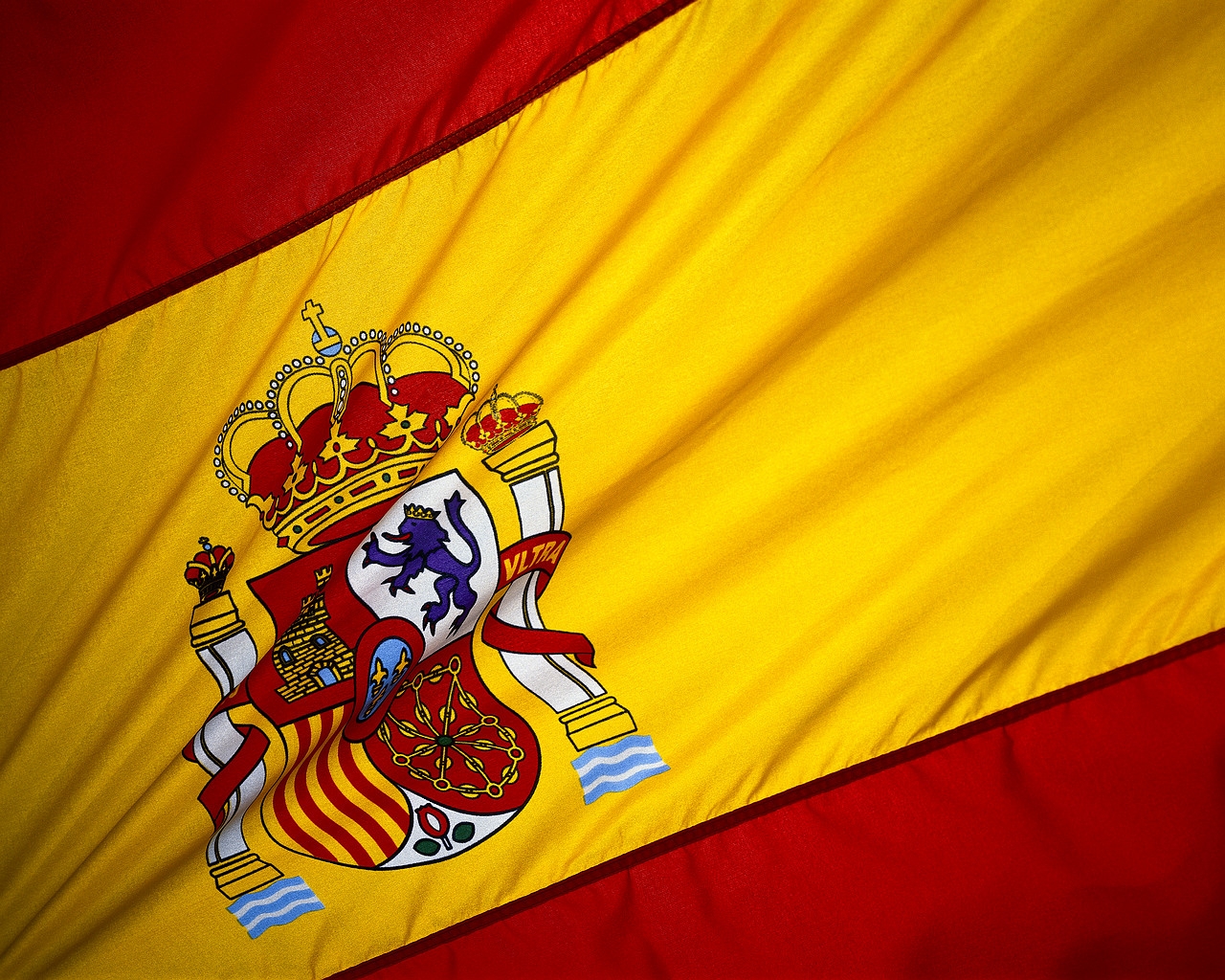 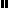 